Организация непосредственно образовательной  деятельности детей в средней_группепо теме «Семья » Автор конспекта непрерывной непосредственно образовательной  деятельности  (далее – ННОД): (Темербекова А. А., воспитатель, СП детский сад Моховской ООШ)Приоритетная образовательная область:  познавательное развитиеПриоритетная образовательная ситуация: Математическое и сенсорное развитие
Предметно-пространственная развивающая среде темы ННОД: групповая комната – игровая зонаВводная часть (мотивационный, подготовительный этап) Основная часть (содержательный, деятельностный этап)Заключительная  часть (рефлексивный этап) Задания по математике и сенсорному развитию по теме «Семья» в средней группе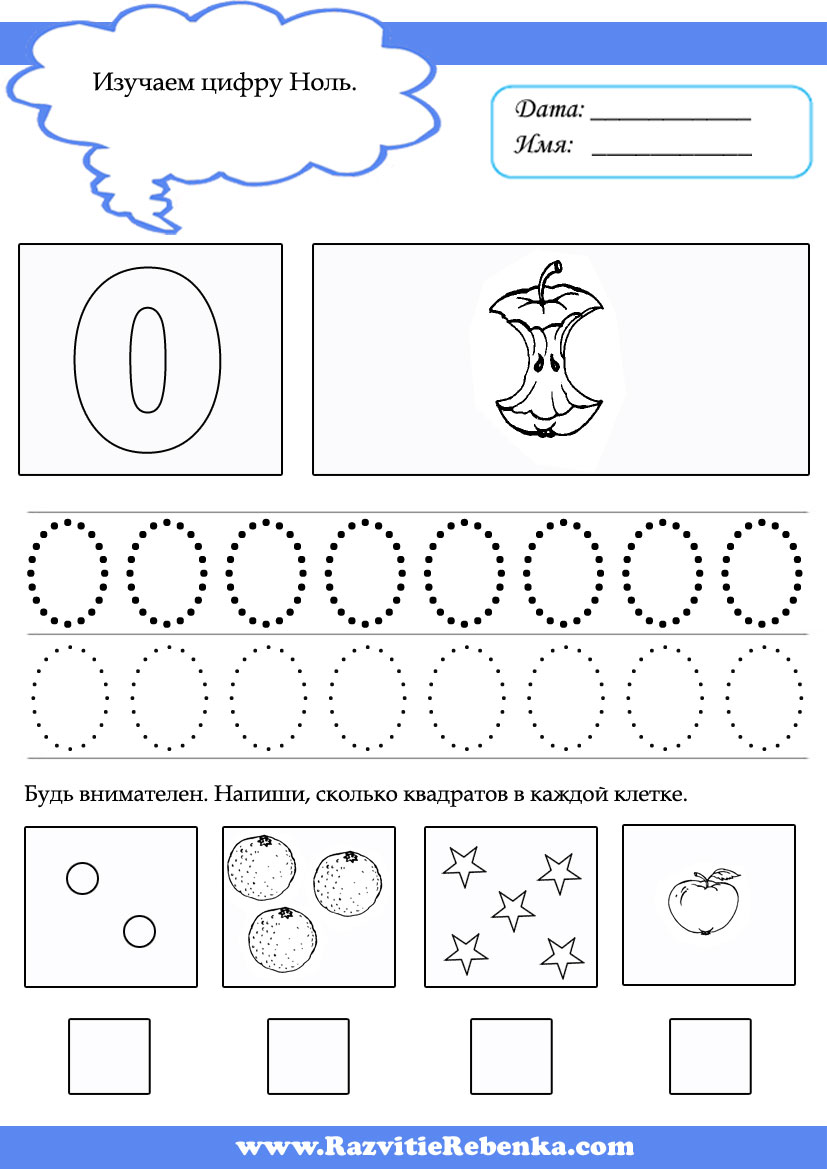 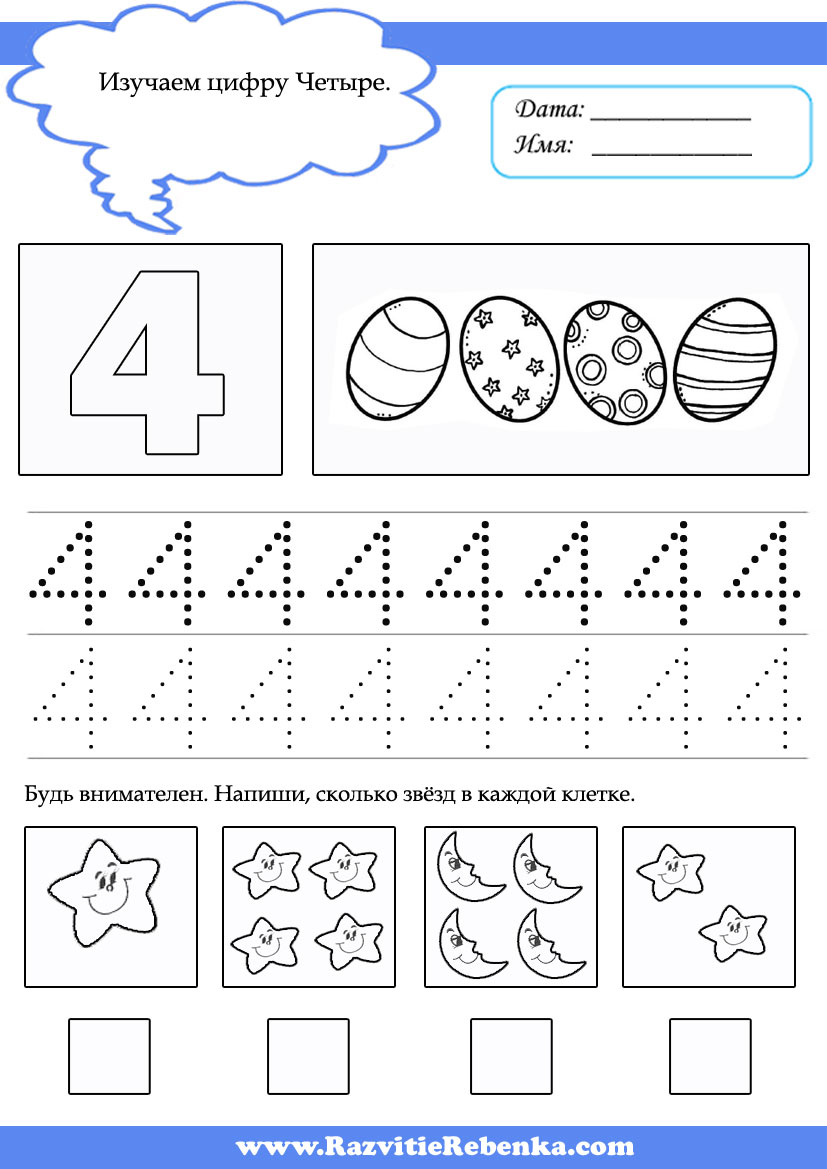 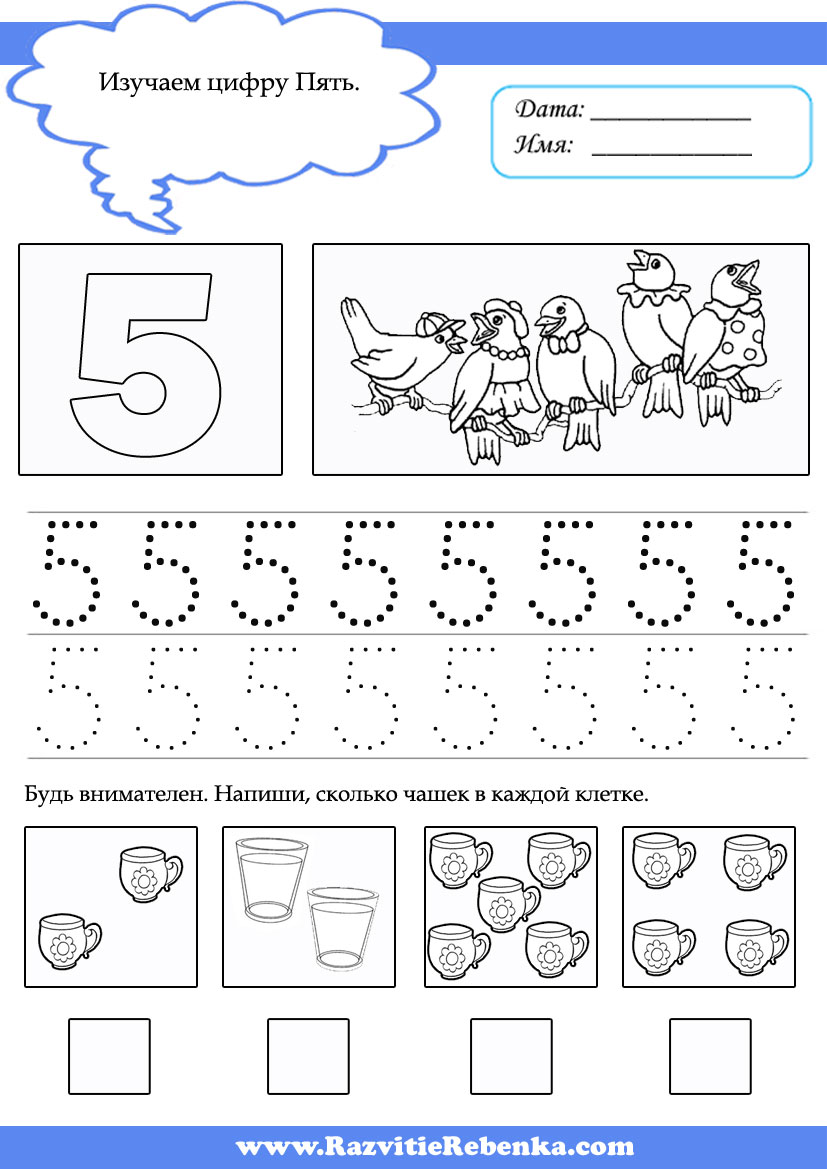 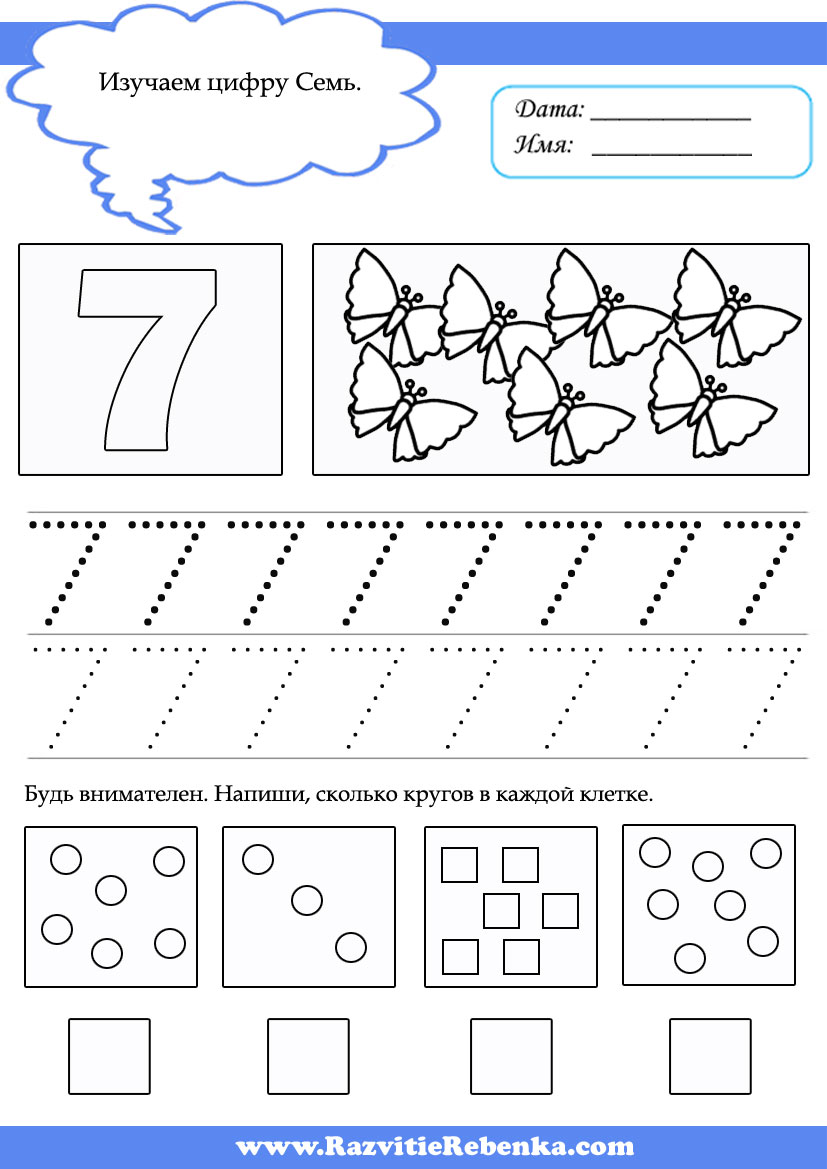 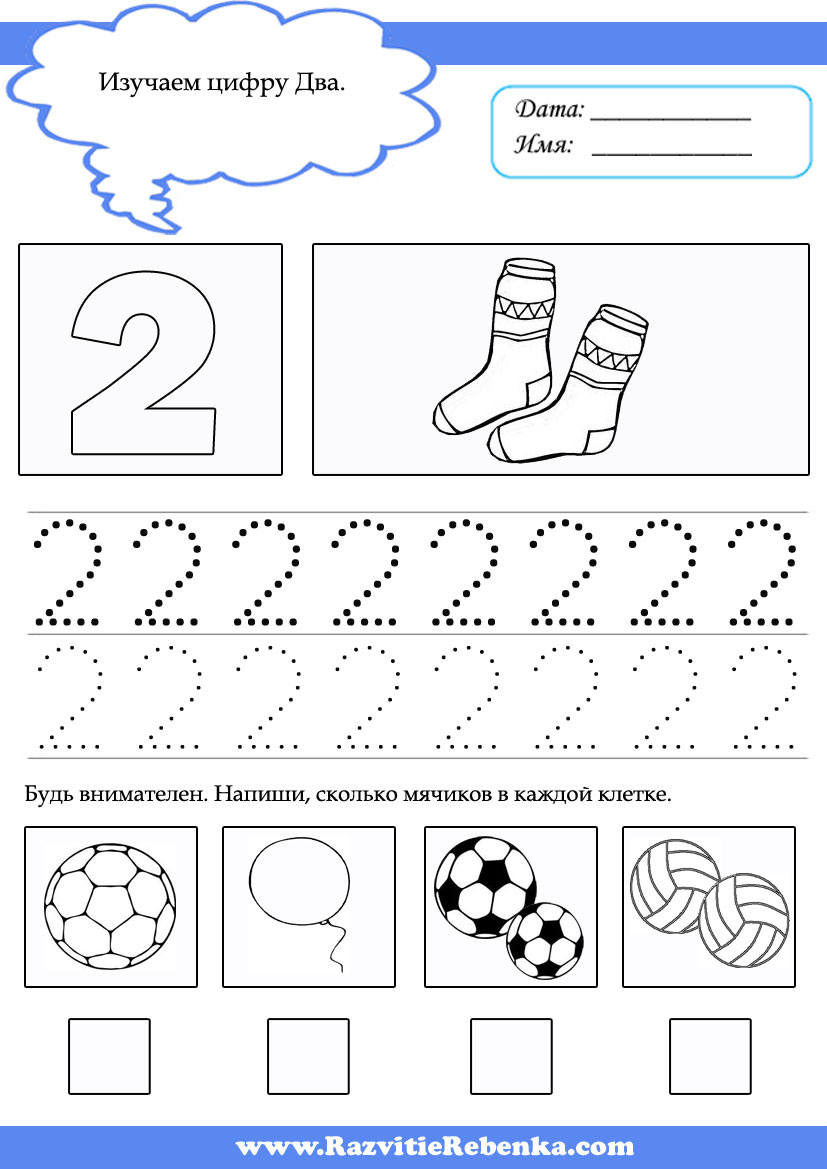 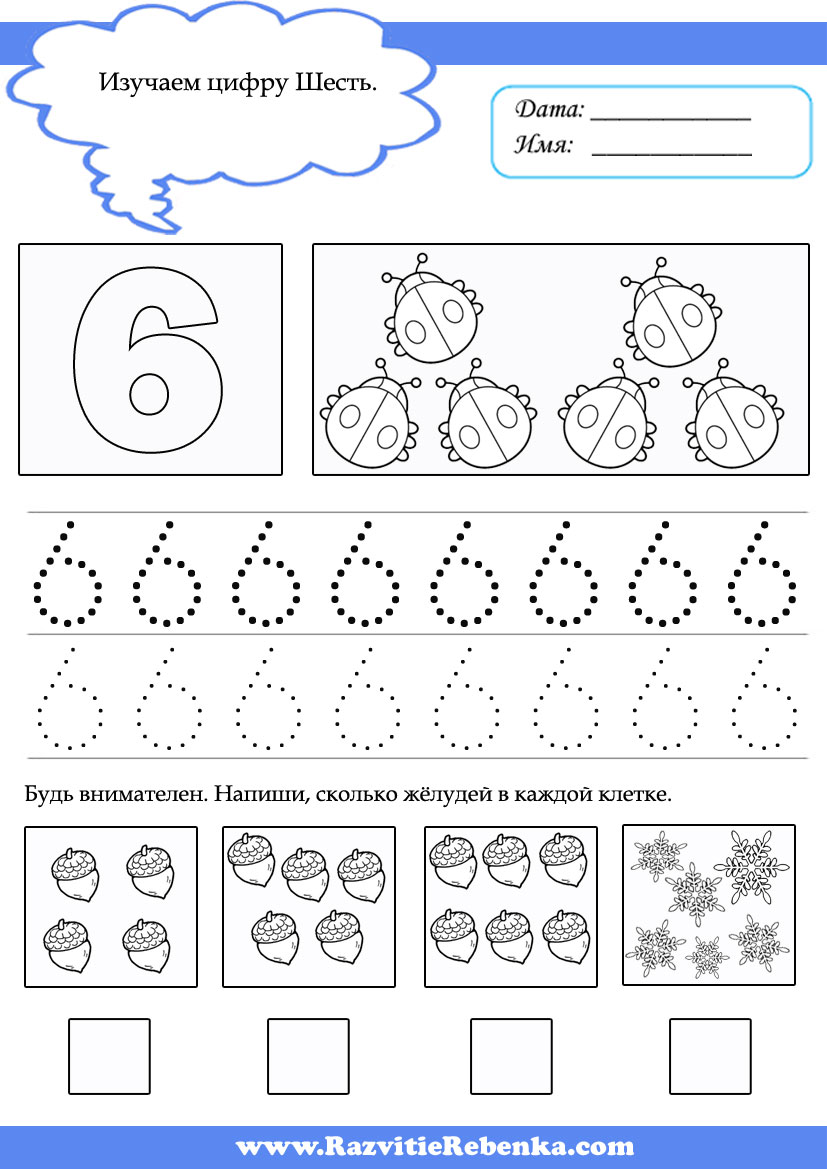 Образовательные задачи Содержание ННОДОбразовательная область, вид деятельностиФормы реализации Программы Средства реализации ООППланируемый результатРазвитие, любознательности и познавательной мотивацииОрганизационный момент. Д/игра, создающая мотивацию к занятию «Школа зверей и птиц».Цель: закрепить умение классифицировать предметы, выделять из данной группы предметов ее части.Разыгрывается ситуация : пришли звери, насекомые, птицы записываться в школу. Звери разговаривают на своем языке, птицы на своем.  Учиться в одном классе они не могут. Зверей, насекомых и птиц надо разделить на три класса.- Молодцы!Социально-коммуникативное.Форма работы: в группах.Карточки разрезанного лото с изображением насекомых, зверей, птиц.«Моя математика»М.В. Корепанова, С.А. КозловаУмение работать  с лото. Знать названия животных, птиц, насекомых. Уметь делить их на группы по общему названию.Образовательные задачиСодержание ННОДОбразовательная область, вид деятельностиФормы реализации ПрограммыСредства реализации ООППланируемые результатыУчиться объединять предметы в группы по общему названию, выделять из данной группы предметов ее части, пересчитывать предметы, изображенные на рисунке, сравнивать числа.Развивать словесно- логическое мышление детей, сравнивая объекты по величине. Развивать геометрические представления, мышление, речь, память , внимание; умение работать с клеем.Тренировочные упражненияЗадание- Рассмотрите рисунок, расскажите обо всем, что вы видите. Как вы думаете, о чем мы сегодня будем рассказывать друг другу? (О птицах и их семье)- Назовите, что нарисовано на картинке. Теперь назовите только птиц, только насекомых.- На какие группы можно разделить птиц? Сколько здесь больших птиц?     2. ЗаданиеСравнение по величине объекты в двух группах: воробьи и зерна, а затем устанавливается соответствие между элементами этих групп.     3 . ЗаданиеДети рассматривают изображение скворечников, называют форму крыши и приклеивают к скворечнику нужную геометрическую фигуру.Познавательное развитиеРечевое развитие.Форма работы: в малых группах.Работа с презентациейРабота с пособиемФорма работы: фронтальная.Работа с клеемФорма работы:  в парах.«Моя математика»М.В. Корепанова, С.А. КозловаИКТПростой карандаш.Рисунки с птицами (на каждого ребенка).Геометрические фигурыКлей, цв.бумагаФормировать умение работать с пособием. Научиться делить предметы на группы по общему названию. Учиться выделять из данной группы предметов ее части. Формирование счета предметов.Образовательные задачиСодержание ННОДОбразовательная область, вид деятельностиФормы реализации Программы Средства реализации ООППланируемые результатыРазвивать коммуникативные умения: помогать друг другу  при выполнении заданий, выражать свои действия в речи.  - Что узнали нового?Что делали на занятии?Что понравилось больше всего?Речевое развитиеФорма работы: фронтальная.Работа с выставкой воспитанников«Моя семья»БеседаСемья — это среда, в которой непосредственно складываются условия его физического, психического, эмоционального, интеллектуального развития.